C4. Обработка массивов, символьных строк и последовательностейТипичная задача С4 ЕГЭ по информатике. В её разборе мы рассмотрим аккуратное считывание части строки, использование составных пользовательских типов данных, их преимущества перед использованием нескольких массивов.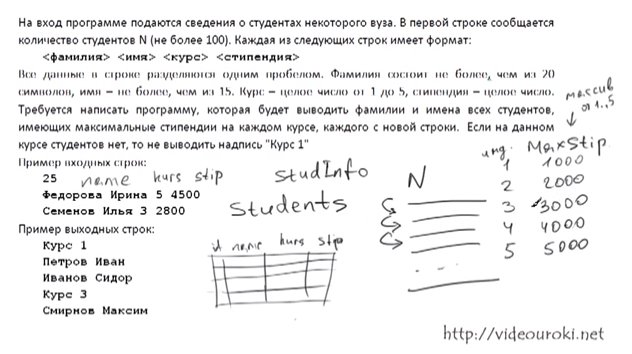 Скачать можно здесьhttp://yadi.sk/d/VB3Fzgtm3yCxA